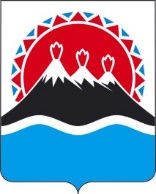 П О С Т А Н О В Л Е Н И ЕПРАВИТЕЛЬСТВАКАМЧАТСКОГО КРАЯг. Петропавловск-Камчатский          ПРАВИТЕЛЬСТВО ПОСТАНОВЛЯЕТ:Признать утратившим силу постановление Правительства Камчатского края от 02.11.2020 № 446-П «О Межведомственной ценовой комиссии Камчатского края».Настоящее постановление вступает в силу после дня его официального опубликования.[Дата регистрации]№[Номер документа]О признании утратившим силу постановления Правительства Камчатского края от 02.11.2020 № 446-П «О Межведомственной ценовой комиссии Камчатского края»Председатель Правительства Камчатского края[горизонтальный штамп подписи 1]Е.А. Чекин